ПРОЕКТ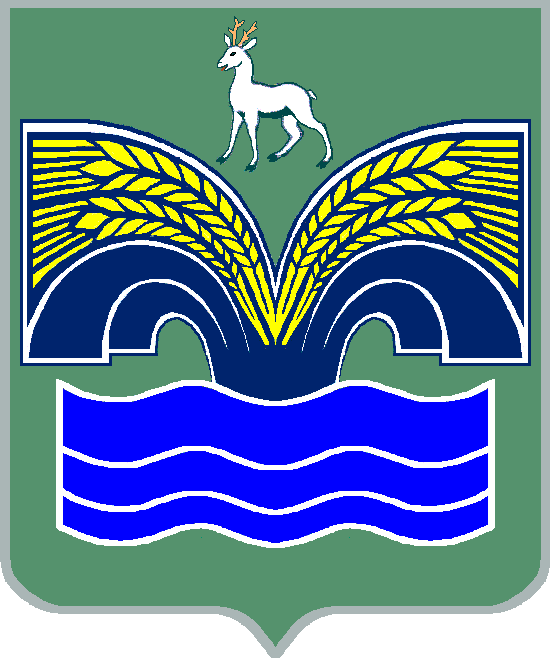 АДМИНИСТРАЦИЯ СЕЛЬСКОГО ПОСЕЛЕНИЯ ХОРОШЕНЬКОЕМУНИЦИПАЛЬНОГО РАЙОНА КРАСНОЯРСКИЙ САМАРСКОЙ ОБЛАСТИПОСТАНОВЛЕНИЕот  декабря 2022 года №  Об утверждении Программы профилактики рисков причинения вреда (ущерба) охраняемым законом ценностям в сфере муниципального контроля за исполнением единой теплоснабжающей организацией обязательств по строительству, реконструкции и (или) модернизации объектов теплоснабжения в сельском поселении Хорошенькое муниципального района Красноярский Самарской области на 2023 год В соответствии со статьей 44 Федерального закона от 31.07.2020 № 248-ФЗ «О государственном контроле (надзоре) и муниципальном контроле в Российской Федерации», постановлением Правительства Российской Федерации от 25.06.2021 № 990 «Об утверждении Правил разработки и утверждения контрольными (надзорными) органами программы профилактики рисков причинения вреда (ущерба) охраняемым законом ценностям» администрация сельского поселения Хорошенькое муниципального района Красноярский Самарской области ПОСТАНОВЛЯЕТ:1. Утвердить Программу профилактики рисков причинения вреда (ущерба) охраняемым законом ценностям в сфере муниципального контроля за исполнением единой теплоснабжающей организацией обязательств по строительству, реконструкции и (или) модернизации объектов теплоснабжения в сельском поселении Хорошенькое муниципального района Красноярский Самарской области   на 2023 год согласно приложению.2. Настоящее Постановление вступает в силу со дня его официального опубликования. 3. Обеспечить размещение настоящего Постановления на официальном сайте администрации сельского поселения Хорошенькое муниципального района Красноярский Самарской области в информационно-коммуникационной сети «Интернет» в разделе «Контрольно-надзорная деятельность».Глава сельского поселения Хорошенькоемуниципального района КрасноярскийСамарской области                                                                            Р.А. КуняевПриложениек постановлению администрации сельского поселения Хорошенькое муниципального района Красноярский Самарской области от .12.2022 № Программа профилактики рисков причинения вреда (ущерба) охраняемым законом ценностям в сфере муниципального контроля 
за исполнением единой теплоснабжающей организацией обязательств 
по строительству, реконструкции и (или) модернизации объектов теплоснабжения в сельском поселении Хорошенькое муниципального района Красноярский Самарской области на 2023 год 
(далее также – программа профилактики)1. Анализ текущего состояния осуществления вида контроля, описание текущего развития профилактической деятельности контрольного органа, характеристика проблем, на решение которых направлена программа профилактики1.1. Анализ текущего состояния осуществления вида контроля. С принятием Федерального закона от 11.06.2021 № 170-ФЗ «О внесении изменений в отдельные законодательные акты Российской Федерации в связи с принятием Федерального закона «О государственном контроле (надзоре) и муниципальном контроле в Российской Федерации» (далее – Федеральный закон № 170-ФЗ) к предмету муниципального контроля за исполнением единой теплоснабжающей организацией обязательств по строительству, реконструкции и (или) модернизации объектов теплоснабжения в  сельском поселении Хорошенькое муниципального района Красноярский Самарской области (далее – муниципальный контроль за исполнением единой теплоснабжающей организацией обязательств) было отнесено соблюдение единой теплоснабжающей организацией (далее также – контролируемое лицо) в процессе реализации мероприятий по строительству, реконструкции и (или) модернизации объектов теплоснабжения в сельском поселении Хорошенькое муниципального района Красноярский Самарской области, необходимых для развития, обеспечения надежности и энергетической эффективности системы теплоснабжения и определенных для нее в схеме теплоснабжения, требований Федерального закона от 27.07.2010 № 190-ФЗ «О теплоснабжении» и принятых в соответствии с ним иных нормативных правовых актов, в том числе соответствие таких реализуемых мероприятий схеме теплоснабжения.До принятия Федерального закона № 170-ФЗ муниципальный контроль за исполнением единой теплоснабжающей организацией обязательств в соответствии с Федеральным законом от 26.12.2008 № 294-ФЗ «О защите прав юридических лиц и индивидуальных предпринимателей при осуществлении государственного контроля (надзора) и муниципального контроля» на системной основе не осуществлялся. 1.2. Описание текущего развития профилактической деятельности контрольного органа.Профилактическая деятельность в соответствии с Федеральным законом от 26.12.2008 № 294-ФЗ «О защите прав юридических лиц и индивидуальных предпринимателей при осуществлении государственного контроля (надзора) и муниципального контроля» администрацией сельского поселения Хорошенькое муниципального района Красноярский Самарской области  (далее также – администрация или контрольный орган) на системной основе не осуществлялась.1.3. К проблемам, на решение которых направлена программа профилактики, относятся случаи:1) несоблюдения единой теплоснабжающей организацией перечня мероприятий по строительству, реконструкции и (или) модернизации объектов теплоснабжения, необходимых для развития, повышения надежности и энергетической эффективности системы теплоснабжения, определенных для нее в схеме теплоснабжения;2) нарушения единой теплоснабжающей организацией сроков реализации мероприятий по строительству, реконструкции и (или) модернизации объектов теплоснабжения, необходимых для развития, повышения надежности и энергетической эффективности системы теплоснабжения, определенных для нее в схеме теплоснабжения.Наиболее распространенной причиной перечисленных нарушений является стремление единой теплоснабжающей организации сэкономить средства, требующиеся для реализации мероприятий по строительству, реконструкции и (или) модернизации объектов теплоснабжения в сельском поселении Хорошенькое муниципального района Красноярский Самарской области,  необходимых для развития, обеспечения надежности и энергетической эффективности системы теплоснабжения и определенных для нее в схеме теплоснабжения, требований Федерального закона от 27.07.2010 № 190-ФЗ «О теплоснабжении» и принятых в соответствии с ним иных нормативных правовых актов, в том числе соответствие таких реализуемых мероприятий схеме теплоснабжения.Нарушения единой теплоснабжающей организацией своих обязательств ущемляют права потребителей тепловой энергии на обеспечение коммунальной услугой соответствующего качества, не способствуют обеспечению надежности теплоснабжения в соответствии с требованиями технических регламентов, влекут нарушение баланса экономических интересов единой теплоснабжающей организации и интересов потребителей. Следствием таких нарушений также являются необеспечение экономически обоснованной доходности текущей деятельности единой теплоснабжающей организации и используемого при осуществлении регулируемых видов деятельности в сфере теплоснабжения инвестированного капитала, необеспечение экологической безопасности теплоснабжения и безопасной эксплуатации объектов теплоснабжения. Представляется, что нарушение единой теплоснабжающей организацией своих обязательств может повлечь причинение вреда жизни, здоровью граждан, окружающей среде, охраняемым законом ценностям, а также возникновение чрезвычайных ситуаций природного и техногенного характера на территории сельского поселения Хорошенькое муниципального района Красноярский Самарской области.Мероприятия программы профилактики будут способствовать частичному решению обозначенных проблем в связи с повышением информированности контролируемого лица относительно последствий нарушения обязательных требований и способов устранения нарушений предусмотренными законодательством и муниципальными правовыми актами способами. 2. Цели и задачи реализации программы профилактики2.1. Целями профилактики рисков причинения вреда (ущерба) охраняемым законом ценностям являются:1) стимулирование добросовестного соблюдения обязательных требований контролируемым лицом;2) устранение условий, причин и факторов, способных привести к нарушениям обязательных требований и (или) причинению вреда (ущерба) охраняемым законом ценностям;3) создание условий для доведения обязательных требований до контролируемого лица, повышение информированности о способах их соблюдения.2.2. Для достижения целей профилактики рисков причинения вреда (ущерба) охраняемым законом ценностям выполняются следующие задачи:1) анализ выявленных в результате проведения муниципального контроля за исполнением единой теплоснабжающей организацией обязательств нарушений обязательных требований;2) оценка состояния подконтрольной среды (оценка возможной угрозы причинения вреда жизни, здоровью граждан) и установление зависимости видов и интенсивности профилактических мероприятий с учетом состояния подконтрольной среды;3) организация и проведение профилактических мероприятий с учетом состояния подконтрольной среды и анализа выявленных в результате проведения муниципального контроля за исполнением единой теплоснабжающей организацией обязательств нарушений обязательных требований.3. Перечень профилактических мероприятий, сроки (периодичность) их проведения3.1. Перечень профилактических мероприятий, сроки (периодичность) их проведения представлены в таблице.4. Показатели результативности и эффективности программы профилактикиПоказатели результативности программы профилактики определяются в соответствии со следующей таблицей.Под оценкой эффективности программы профилактики понимается оценка изменения количества нарушений обязательных требований по итогам проведенных профилактических мероприятий. Текущая (ежеквартальная) оценка результативности и эффективности программы профилактики осуществляется Главой сельского поселения Хорошенькое муниципального района Красноярский Самарской области.Ежегодная оценка результативности и эффективности программы профилактики осуществляется Собранием представителей сельского поселения Хорошенькое муниципального района Красноярский Самарской области. Для осуществления ежегодной оценки результативности и эффективности программы профилактики администрацией не позднее 1 июля 2024 года (года, следующего за отчетным) в Собрание представителей сельского поселения Хорошенькое муниципального района Красноярский Самарской области   представляется информация о степени достижения предусмотренных настоящим разделом показателей результативности программы профилактики, а также информация об изменении количества нарушений обязательных требований. № п/пВид мероприятияСодержание мероприятияСрок реализации мероприятияОтветственный за реализацию мероприятия исполнитель1Информирование контролируемого и иных лиц по вопросам соблюдения обязательных требований 1. Размещение сведений по вопросам соблюдения обязательных требований на официальном сайте администрации в разделе «Контрольно-надзорная деятельность»Ежегодно, декабрьАдминистрациясельского поселения Хорошенькое муниципального района Красноярский Самарской области, Глава сельского поселения 1Информирование контролируемого и иных лиц по вопросам соблюдения обязательных требований 2. Размещение сведений по вопросам соблюдения обязательных требований в средствах массовой информацииЕжеквартальноАдминистрациясельского поселения Хорошенькое муниципального района Красноярский Самарской области,Глава сельского поселения 1Информирование контролируемого и иных лиц по вопросам соблюдения обязательных требований 3. Размещение сведений по вопросам соблюдения обязательных требований в личных кабинетах контролируемого лица в государственных информационных системах (при их наличии)Ежегодно, декабрьАдминистрациясельского поселения Хорошенькое муниципального района Красноярский Самарской области,Глава сельского поселения 2Обобщение практики осуществления муниципального контроля за исполнением единой теплоснабжающей организацией обязательств посредством сбора и анализа данных о проведенных контрольных мероприятиях (контрольных действиях) и их результатах, в том числе анализа выявленных в результате проведения муниципального контроля за исполнением единой теплоснабжающей организацией обязательств нарушений контролируемым лицомПодготовка доклада о правоприменительной практикеДо 1 июня 2024 года Администрациясельского поселения Хорошенькое муниципального района Красноярский Самарской области,Глава сельского поселения 2Обобщение практики осуществления муниципального контроля за исполнением единой теплоснабжающей организацией обязательств посредством сбора и анализа данных о проведенных контрольных мероприятиях (контрольных действиях) и их результатах, в том числе анализа выявленных в результате проведения муниципального контроля за исполнением единой теплоснабжающей организацией обязательств нарушений контролируемым лицомРазмещение доклада о правоприменительной практике на официальном сайте администрации в разделе «Контрольно-надзорная деятельность»До 1 июля 2024 года Администрациясельского поселения Хорошенькое муниципального района Красноярский Самарской области,Глава сельского поселения 3Объявление контролируемому лицу предостережений о недопустимости нарушения обязательных требований и предложений принять меры по обеспечению соблюдения обязательных требований в случае наличия у администрации сведений о готовящихся нарушениях обязательных требований или признаках нарушений обязательных требований и (или) в случае отсутствия подтверждения данных о том, что нарушение обязательных требований причинило вред (ущерб) охраняемым законом ценностям либо создало угрозу причинения вреда (ущерба) охраняемым законом ценностямПодготовка и объявление контролируемому лицу предостереженийПо мере выявления готовящихся нарушений обязательных требований или признаков нарушений обязательных требований, не позднее 30 дней со дня получения администрацией указанных сведений Администрациясельского поселения Хорошенькое муниципального района Красноярский Самарской области,Глава сельского поселения 4Консультирование контролируемого лица в устной или письменной форме по следующим вопросам муниципального контроля за исполнением единой теплоснабжающей организацией обязательств:- организация и осуществление муниципального контроля за исполнением единой теплоснабжающей организацией обязательств;- порядок осуществления контрольных мероприятий;- порядок обжалования действий (бездействия) должностных лиц, уполномоченных осуществлять муниципальный контроль за исполнением единой теплоснабжающей организацией обязательств;- получение информации о нормативных правовых актах (их отдельных положениях), содержащих обязательные требования, оценка соблюдения которых осуществляется в рамках контрольных мероприятий1. Консультирование контролируемого лица в устной форме по телефону, по видео-конференц-связи и на личном приемеПри обращении лица, нуждающегося в консультировании Администрациясельского поселения Хорошенькое муниципального района Красноярский Самарской области,Глава сельского поселения 4Консультирование контролируемого лица в устной или письменной форме по следующим вопросам муниципального контроля за исполнением единой теплоснабжающей организацией обязательств:- организация и осуществление муниципального контроля за исполнением единой теплоснабжающей организацией обязательств;- порядок осуществления контрольных мероприятий;- порядок обжалования действий (бездействия) должностных лиц, уполномоченных осуществлять муниципальный контроль за исполнением единой теплоснабжающей организацией обязательств;- получение информации о нормативных правовых актах (их отдельных положениях), содержащих обязательные требования, оценка соблюдения которых осуществляется в рамках контрольных мероприятий2. Консультирование контролируемого лица в письменной форме При обращении лица, нуждающегося в консультировании, в течение 30 дней со дня регистрации администрацией письменного обращения, если более короткий срок не предусмотрен законодательствомАдминистрациясельского поселения Хорошенькое муниципального района Красноярский Самарской области,Глава сельского поселения 4Консультирование контролируемого лица в устной или письменной форме по следующим вопросам муниципального контроля за исполнением единой теплоснабжающей организацией обязательств:- организация и осуществление муниципального контроля за исполнением единой теплоснабжающей организацией обязательств;- порядок осуществления контрольных мероприятий;- порядок обжалования действий (бездействия) должностных лиц, уполномоченных осуществлять муниципальный контроль за исполнением единой теплоснабжающей организацией обязательств;- получение информации о нормативных правовых актах (их отдельных положениях), содержащих обязательные требования, оценка соблюдения которых осуществляется в рамках контрольных мероприятий3. Консультирование контролируемого лица путем размещения на официальном сайте администрации в разделе «Контрольно-надзорная деятельность» письменного разъяснения, подписанного главой (заместителем главы) сельского поселения Хорошенькое муниципального района Красноярский Самарской области или должностным лицом, уполномоченным осуществлять муниципальный контроль за исполнением единой теплоснабжающей организацией обязательств (в случае поступления в администрацию пяти и более однотипных обращений контролируемого лица и его представителей)В течение 30 дней со дня регистрации администрацией пятого однотипного обращения контролируемого лица и его представителейАдминистрациясельского поселения Хорошенькое муниципального района Красноярский Самарской области,Глава сельского поселения № п/пНаименование показателяЕдиница измерения, свидетельствующая о максимальной результативности программы профилактики1.Полнота информации, размещенной на официальном сайте администрации в соответствии с частью 3 статьи 46 Федерального закона от 31.07.2020 № 248-ФЗ «О государственном контроле (надзоре) и муниципальном контроле в Российской Федерации»100 %2.Количество размещений сведений по вопросам соблюдения обязательных требований в средствах массовой информации43.Доля случаев объявления предостережений в общем количестве случаев выявления готовящихся нарушений обязательных требований или признаков нарушений обязательных требований100 %(если имелись случаи выявления готовящихся нарушений обязательных требований или признаков нарушений обязательных требований)4.Доля случаев нарушения сроков консультирования контролируемого лица в письменной форме0%5.Доля случаев повторного обращения контролируемого лица в письменной форме по тому же вопросу муниципального контроля за исполнением единой теплоснабжающей организацией обязательств0%